SİİRT ÜNİVERSİTESİ FEN EDEBİYAT FAKÜLTESİ FİZİK BÖLÜMÜ YÜKSEK LİSANS PROGRAMI DERS İÇERİKLERİDersin Kodu FİZ501Dersin Adıİleri Elektromagnetik Teori IDersin Türü (Zorunlu/ Seçmeli)SeçmeliDersin ÖnkoşuluYokDers DönemiGüzDersin Yerel Kredisi3AKTS Kredisi 5Dersin SorumlusuDoç. Dr. Hüsnü KOÇAnabilim Dalı/Bölüm/Program  FİZİK (TEZLİ Y.L.)Dersin Amaç ve Hedefleri Elektrostatik ve magnetostatiğin temel prensipleri, elektrodinamik (Maxwell denlemleri, elektromagnetik teorinin potansiyel formülasyonu), elektrodinamikte enerji ve momentum elektromagnetik dalgalar, elektromagnetik ışıma ve göreli elektrodinamik kavram ve konularının problem çözerek öğrenilmesi ve bunun sonucunda elektromagnetik etkileşmelerin iyi anlaşılması.Dersin İçeriği Elektrostatik, Madde içinde elektrik alanlar, Magnetik alanlar, Elektromagnetik dalgalar, Elektromagnetik radyasyon, Göreli elektrodinamik, Göreli elektrodinamikte alan tensörü ve tensör gösteriminde elektrodinamik, Elektrodinamik, Işıma (radyason), saçılma ve dağılma, yüklü harmonik osilatörün ışıyarak sönümlenmesi, zorla titreşimler, serbest ve bağlı elektronun saçılması, Elektromagnetik alanlarda yüklü parçacıkların hareketi, Maxwell Denklemlerinin Hamiltonyen Formülasyonu, Dersin özeti ve tartışmalar, Problem çözümleri.Yararlanılacak Kaynaklar-Electromagnetik Teori, D. J. Griffits, Çev.: Bekir Karaoğlu   ARTe – Gilgitek Yay. (1996)- Elektromağnetik Teori, Pollack & Stump, Çeviri Edt.: Ş. Türköz, Z. Z. Aydın, M.ç Zengin, Gazi Kitabevi. (2004) -Klasik Elektrodinamik, J. J. Jackson, Çev.(Ders notu) Z. Z. Aydın, A. Ü. Fen Fak. Yay, Classical Electricity And Magnetism-Wolfgang K.H.Panofsky. Addison –Wesley Puplishing Company Inc,  Mathematical Methods for Physicists G.Arfken Academic Press Inc.DeğerlendirmeDönem içi sınavlar Vize:%40,  Final: %60Dersin Kodu FİZ503Dersin Adıİleri Fizikte Matematik Metotlar IDersin Türü (Zorunlu/ Seçmeli)SeçmeliDersin ÖnkoşuluYokDers DönemiGüzDersin Yerel Kredisi3AKTS Kredisi 5Dersin SorumlusuYrd. Doç.Dr. Arzu EKİNCİAnabilim Dalı/Bölüm/ProgramFİZİKDersin Amaç ve HedefleriÇeşitli alanlarda araştırma yapacak lisasnüstü Fizik yada Mühendislik öğrencileri için gerekli ileri matematik kavramlarının ve uygulamalarının verilmesi.Dersin İçeriğiVektör Analizi, Küresel Koordinatlarda Vektör Analizi, Tensörler, Determinantlar ve MatrislerYararlanılacak Kaynaklar-Bayın S., “Fen ve Mühendislik Bilimlerinde Matematik Yöntemler” Ders kitapları A.Ş. Ankara (2004)- Special Functions For Scientists and Engineers (W.W.Bell).
-Special Functions (G.E Andrews,R Askey, and R. Roy), -Mathematical Methods in the Physical Sciences, Mary L. -Boas, Advanced Mathematics in Physics and Engineering, -Arthur Bronwell, Mathematical Methods for Physicists, George Arfken.DeğerlendirmeDönem içi sınavlar Vize:%40,  Final: %60Dersin Kodu FİZ505Dersin AdıKatıhal Fiziği IDersin Türü (Zorunlu/ Seçmeli)SeçmeliDersin ÖnkoşuluYokDers DönemiGüzDersin Yerel Kredisi3AKTS Kredisi 5Dersin Sorumlusu Doç.Dr. Hüsnü KOÇAnabilim Dalı/Bölüm/ProgramFİZİKDersin Amaç ve HedefleriKatıhal fiziğinin temel araştırma konularında fiziksel ve matematiksel kavramları öğretmek.Dersin İçeriğiKristalik örgüler, Katıların yapısı, Dalgaların esnek saçılması ve deneysel teknikler, Katılarda kimyasal bağlar, Atomik titreşimler, Termal özellikler, Serbest elektron modeli, Hemen hemen serbest elektron modeliYararlanılacak Kaynaklar-  Fundamentals of Solid State Physics, J.R.Chistman,Wiley, 1988
- Solid State Physics, Ashcroft –Mermin,Saunders College Pub. ,1994
- Solid State Physics, C.Kittel, Wiley,1986DeğerlendirmeDönem içi sınavlar Vize:%40,  Final: %60Dersin Kodu FİZ507Dersin Adıİstatistik Mekanik Dersin Türü (Zorunlu/ Seçmeli)SeçmeliDersin ÖnkoşuluYokDers DönemiGüzDersin Yerel Kredisi3AKTS Kredisi 5Dersin Sorumlusu Yrd.Doç.Dr. Arzu EKİNCİAnabilim Dalı/Bölüm/ProgramFİZİKDersin Amaç ve Hedefleri İleri İstatistik Mekaniğini sistematik bir yolla öğretmek.Dersin İçeriğiKlasik Mikrodüzeyler, Newton, Lagrange, Hamilton Mekaniği, Topluluk Kavramı, Liouville Teoremi, Faz uzayı, yoğunluk matrisi, entropi, sıcaklık, basınç, Gibbs enerjisi ve Maxwell bağıntıları, Termodinamik kavramların parçacık sayısına bağlılığı, kimyasal potansiyel enerji, termodinamik potansiyel, Gibbs dağılımı ve serbest enerjinin bölüşüm fonksiyonu, Büyük partisyon fonksiyonu, büyük partisyon fonksiyonundan ideal gaz denkleminin türetilmesi ve harmonik salınıcılar topluluğu, Eşbölüşüm teoremi, denge durumunda olmayan ideal gaz, Boltzman dağılımı ve Fermi ve Bose dağılımları. Temel parçacıkların Fermi ve Bose durumları, homojen fonksiyon ve homojen fonksiyonun uygulamaları. Dejenere olmuş elektron gazı ve düşük sıcaklıklarda fermi gazı. Bose-Einstein katılaması, fotonlar ve fononlar, debye fonksiyonu ve rotorlar. Fotonlar, fononlar, debye yaklaşımı ve rotorlar. İdeal olmayan gaz ve Wan-der Waals denkleminin türetilmesi. Kritik sıcaklık hesaplamalarda Ising modeli. Faz geçişleri ve hesaplamalarda ortalama alan yaklaşımı. Kritik sıcaklık hesaplamalarda kümesel değişim yöntemi. Kritik sıcaklık hesaplamalarda uygulanan diğer yöntemler.Yararlanılacak Kaynaklar-Statistical Mechanics: Berkeley Physics Course, Vol. 5, (F. Reif )
-Statistical Mechanics (R. K. Pathria)
-Introduction to Modern Statistical Mechanics, (D. Chandler)
-Statistical Mechanics (K. Huang).
-Introduction to Statistical Mechanics (R. E. Turner)DeğerlendirmeDönem içi sınavlar Vize:%40,  Final: %60Dersin KoduFİZ509Dersin AdıİLERİ ÖLÇME TEKNİĞİ-IAKTS Kredisi5Dersin Yerel Kredisi3Dersin Sorumlusu Doç.Dr. Hüsnü KOÇDers DönemiGüzDersin Türü(Zorunlu / Seçmeli)SeçmeliDersin ÖnkoşuluYokDersin İçeriği Ölçme sisteminin temelleri, elektriksel büyüklüklerin (gerilim, akım, güç, frekans, direnç, kapasitans, indüktans) ölçme metodları, İşlemsel kuvvetlendiriciler, Dijital teknoloji içerisinde analog ve dijital osilaskoplarla ölçüm ve test metodları. Dersin Amaç ve HedefleriBu dersin amacı, lisansüstü öğrencilerinin ölçümler ve ölçme yöntemlerini kavramalarını sağlamak. DeğerlendirmeAra Sınav   	: 	% 40  Genel Sınav	:	% 60Yararlanılacak Kaynaklar1- Ölçme Tekniği, Prof. Dr. Osman F. Genceli, İstanbul, 1995.2- Laboratory Exercises in Electrical Measurements, Sedlacek, M., Holub, J., Prague, 2005.3- Handbook of Measurement Science, Sydenham, P.H., J.Wiley&Sons, 1992.Dersin Kodu FİZ511Dersin AdıKatıların Optik ÖzellikleriDersin Türü (Zorunlu/ Seçmeli)SeçmeliDersin ÖnkoşuluYokDers DönemiGüzDersin Yerel Kredisi3AKTS Kredisi 5Dersin Sorumlusu Doç.Dr. Hüsnü KOÇAnabilim Dalı/Bölüm/ProgramFİZİKDersin Amaç ve Hedefleri Katıların optik özellikleri konusunda temel bilgi vermektir.Dersin İçeriğiKatıların optik özellikler, soğurma spektrumu, maddenin ışığı soğurması, lüminesans, madde içi fotoiletkenlik, fotomagnetoelektrik olayı.Yararlanılacak Kaynaklar- Ders NotlarıDeğerlendirmeDönem içi sınavlar Vize:%40,  Final: %60Dersin Kodu FİZ513Dersin AdıAtom ve molekül Fiziği IDersin Türü (Zorunlu/ Seçmeli)SeçmeliDersin ÖnkoşuluYokDers DönemiGüzDersin Yerel Kredisi3AKTS Kredisi 5Dersin Sorumlusu Yrd. Doç. Dr. Ahmet YıldırımAnabilim Dalı/Bölüm/ProgramFİZİKDersin Amaç ve HedefleriAtom ve Molekül Fiziğinin bazı temel kavramlarını anlamakDersin İçeriğiYararlanılacak Kaynaklar-M.Alanso and E.J.Finn, Fundamental Universal Physics-III. Quantum and Statistics Physics, Adisson-Wesley Comp., New York, 1975DeğerlendirmeDönem içi sınavlar Vize:%40,  Final: %60Dersin Kodu FİZ515Dersin AdıSimülasyon Teknikleri IDersin Türü (Zorunlu/ Seçmeli)SeçmeliDersin ÖnkoşuluYokDers DönemiGüzDersin Yerel Kredisi3AKTS Kredisi 5Dersin SorumlusuYrd. Doç. Dr. Ahmet YILDIRIMAnabilim Dalı/Bölüm/Program  FİZİK (TEZLİ Y.L.)Dersin Amaç ve HedefleriKanonik ve mikrokanonik moleküler dinamik simülasyonları hakkında bilgi vermek. Optimizasyon (minimizasyon) yöntemlerini tanıtmak. Simülasyon hesaplmalarında kullanılan potansiyel fonksiyonların önemine değinmek.Dersin İçeriği Moleküler dinamik, Özel fonksiyonların sayısal olarak hesaplanması ve algoritma oluşturmak, Potansiyel enerji fonksiyonları, Lokal ve Global optimizasyon yöntemleri, Mikrokanonik ve kanonik moleküler dinamik simülasyonları.Yararlanılacak KaynaklarMoleküler dinamik ile ilgili kitaplar ve simülasyon programları.DeğerlendirmeDönem içi sınavlar Vize:%40,  Final: %60Dersin Kodu FİZ517Dersin AdıMoleküler Spekroskopi-IDersin Türü (Zorunlu/ Seçmeli)SeçmeliDersin ÖnkoşuluYokDers DönemiGüzDersin Yerel Kredisi3AKTS Kredisi 5Dersin SorumlusuYrd. Doç. Dr. Ahmet YILDIRIMAnabilim Dalı/Bölüm/ProgramFİZİKDersin Amaç ve HedefleriSpektroskopinin tanımı ile birlikte çeşitli spektroskopi tekniklerinin açıklanması ve yaşantımızdaki kullanımı.Dersin İçeriğiSpektroskopinin temel prensipleri ve uygulamadaki yeri, Mikrodalga spektroskopisi, İnfrared ve Raman spektroskopisi, İnfrared ve Raman spektrumlarının analizi, Spektrumların karşılaştırılması, Atomların elektronik spektroskopisi, İki ve çok atomlu moleküller, Moleküllerde simetri, Molekül spektroskopisi, Spektroskopinin güncel uygulamaları.Yararlanılacak Kaynaklar-Ders Notu.
-Basic Principles of Spectroscopy, R. Chang., Mc Graw Hill, NewYork.
-Fundamentals of Molecular Spectroscopy, C.N. Banwell., Mc Graw Hill, NewYorkDeğerlendirmeDönem içi sınavlar Vize:%40,  Final: %60Dersin Kodu FİZ519Dersin AdıBiyomedikal FizikDersin Türü (Zorunlu/ Seçmeli)SeçmeliDersin ÖnkoşuluYokDers DönemiGüzDersin Yerel Kredisi3AKTS Kredisi 5Dersin SorumlusuYrd. Dr. Dr. Arzu EKİNCİAnabilim Dalı/Bölüm/Program  FİZİK (TEZLİ Y.L.)Dersin Amaç ve Hedefleri Bu dersin genel amacı, fizik lisansüstü öğrencilerine fiziksel prensiplerin tıptaki uygulamalarını öğretmektir.Dersin İçeriğiRadyasyon kaynakları, alfa, beta, gamma ışınımları. Radyasyonun madde ile etkileşimi. Fiziksel biyoloji, dokular ve iyonlaştırıcı radyasyonlar. Elektromagnetizmanın biyolojik etkileri. Ses dalgalarıyla ışınlama. Nükleer tıp. Radyonükleidlerin kullanımı. Çizgisel tarayıcılar. Sintilasyon kameraları. Bilgisayarlı tomografi ve görüntüleme. Tıbbi ultrasonografi. Radyasyon dozimetresi ve radyasyon güvenliği.Yararlanılacak Kaynaklar-Modern Nuclear Chemistry. Walter D. Loveland, David J. Morrissey, Glenn T. Seaborg. Wiley Interscience. 2006. -MEDICAL IMAGING PHYSICS, William R. Hendee, E. Russell Ritenour, Fourth Edition, Wiley, 2002DeğerlendirmeDönem içi sınavlar Vize:%40,  Final: %60Dersin Kodu FİZ521Dersin AdıFizikte Son GelişmelerDersin Türü (Zorunlu/ Seçmeli)SeçmeliDersin ÖnkoşuluYokDers DönemiGüzDersin Yerel Kredisi3AKTS Kredisi 5Dersin SorumlusuYrd. Doç.Dr.Arzu EKİNCİAnabilim Dalı/Bölüm/Program  FİZİK Dersin Amaç ve HedefleriFizikteki son gelişmeler hakkında bilgi vermekDersin İçeriğiDünyada ve Türkiye'de fizik ile ilgili yapılan araştırmalar, yayınlar ve yeni teknolojilerin izlenmesi ve incelenmesi. Yararlanılacak Kaynaklar- İlgili bilimsel kitap ve makalelerDeğerlendirmeDönem içi sınavlar Vize:%40,  Final: %60Dersin Kodu FİZ523Dersin Adı Manyetik Rezonansa Giriş IDersin Türü (Zorunlu/ Seçmeli)SeçmeliDersin ÖnkoşuluYokDers DönemiGüzDersin Yerel Kredisi3AKTS Kredisi 5Dersin SorumlusuYrd. Doç. Dr. Arzu EKİNCİAnabilim Dalı/Bölüm/Program  FİZİK (TEZLİ Y.L.)Dersin Amaç ve HedefleriMağnetik Rezonansın ilkelerini vermek 2- Fizik, Kimya ve diğer disiplinlerdekilere de genel bir çerçeve sunmak 3-Araştırma ve problem çözme becerilerini geliştirmek , Çekirdek ve Elektron Spin Rezonans konularında bilgi sahibi olacaklar.Dersin İçeriği Spektroskopi ve Spektroskopi olarak Mağnetik Rezonans Magnetik Rezonansta Temel Kavramlar Enerjinin Soğrulması ve Spin-Örgü Durulması Magnetik Rezonansta Deneysel Teknik EPR ve NMR Spektrometreleri Kuantum Mekaniksel İşlemler: Operator, Özdeger, Özfonksiyon Operatörlerin Özellikleri, Matris Gösterimi ve Spin Operatörleri Spin Sisteminin Dinamik İncelenmesi-Klasik Yöntem: Yalıtık Spin Sisteminde Hareket Denklemi Değişmez Alanda Hareket- Larmor Dönü hareketi Döner Koordinatlarda Hareket ve RF ya da MD Alanında Hareket Bloch Denklemleri Durulma Zamanları: T1 ve T2 Magnetik Duygunluk Spin Sisteminin Soğurduğu Enerji Durulma Zamanlarının Geçiş EtkileriYararlanılacak Kaynaklar  -Charles P. Slichter “Magnetik Rezonansın İlkeleri” İllinois Üniversitesi
-Prof. Dr. Semiha Bahçeli “Çekirdek Magnetik Rezonansın Temelleri
-Prof. Dr. Metin Balcı “Nükleer Magnetik Rezonans Spektroskopisi” -Prof. Dr. Fevzi Apaydın“Magnetik Rezonans" (2. Baskı), Hacettepe Üniversitesi, Mühendislik Fakültesi, ANKARA Charles P. Slichter “Magnetik Rezonansın İlkeleri” İllinois Üniversitesi Prof. Dr. Semiha Bahçeli “Çekirdek Magnetik Rezonansın Temelleri Prof. Dr. Metin Balcı “Nükleer Magnetik Rezonans Spektroskopisi”DeğerlendirmeDönem içi sınavlar Vize:%40,  Final: %60Dersin Kodu FİZ502Dersin Adıİleri Kantum Mekaniği IDersin Türü (Zorunlu/ Seçmeli)SeçmeliDersin ÖnkoşuluYokDers DönemiBaharDersin Yerel Kredisi3AKTS Kredisi 5Dersin SorumlusuDoç. Dr. Hüsnü KOÇAnabilim Dalı/Bölüm/Program  FİZİK (TEZLİ Y.L.)Dersin Amaç ve HedefleriLisans döneminde görülmüş olan Kuantum Mekaniği dersinin daha kapsamlı olarak öğretilmesiDersin İçeriği Kuantum Fiziğinin Temel İlkeleri, Dalga Paketleri ve Dalga Denklemi, Schrödinger Denklemi, Dalga Mekaniğinin Prensipleri, Tek Boyutta Problemler, WKB Yaklaşımı, Schrödinger Denkleminin Sayısal Çözümleri, Değişim ve Ek Etki Teorileri, Kuantum Mekaniğinde Vektör Uzayları, Operatörlerin Özdeger ve Özfonksiyonları,Yararlanılacak Kaynaklar J.J. Sakuari, Modern Quantum Mechanics, Revised Edition, Bekir Karaoğlu, Kuantum MekaniğiDeğerlendirmeDönem içi sınavlar Vize:%40,  Final: %60Dersin Kodu FİZ504Dersin AdıAnalitik mekanikDersin Türü (Zorunlu/ Seçmeli)SeçmeliDersin ÖnkoşuluYokDers DönemiBaharDersin Yerel Kredisi3AKTS Kredisi 5Dersin SorumlusuDoç.Dr. Hüsnü KOÇAnabilim Dalı/Bölüm/Program  FİZİKDersin Amaç ve HedefleriLisansta verilen klasik teorik mekanik konularının pekiştirilmesi ve uygulama alanlarının genişletilmesiDersin İçeriği  Problem çözme, Sunum, Ödevler, Kısa sınavlar.Yararlanılacak Kaynaklar-Klasik Mekanik, H.C. CORBEN, İstanbul Teknik Üniversite Matbaası, 1984- Klasik Mekanik, E. Rızaoğlu, N.Sünel. Ankara Ofset, 2002 -Mechanics, L.D. Landou and E.M. Liftscitz, Pergamon pres, 1960- Classical Mechanics. H. Goldstein, Narosa Pub.Co. 1993DeğerlendirmeDönem içi sınavlar Vize:%40,  Final: %60Dersin Kodu FİZ506Dersin Adıİleri Katıhal Fiziği IIDersin Türü (Zorunlu/ Seçmeli)SeçmeliDersin ÖnkoşuluYokDers DönemiBaharDersin Yerel Kredisi3AKTS Kredisi 5Dersin SorumlusuYrd. Doç. Dr. Hüsnü KOÇAnabilim Dalı/Bölüm/Program  FİZİK (TEZLİ Y.L.)Dersin Amaç ve HedefleriKatıhal fiziğinin temel araştırma konularında fiziksel ve matematiksel kavramları öğretmek.Dersin İçeriği Metal, Alaşım ve Fermi Yüzeyleri, Yarıiletkenler, Manyetik Özellikler, Diamanyetizma, Paramanyetizma, Ferromanyetizma, Süperiletkenlik, Dielektrik Özellikler, Optiksel Özellikler, Kusurlar, Optiksel Özellikler, NanoteknolojiYararlanılacak Kaynaklar- Introduction to Solid State Physics, Charles Kittel, John Wiley & Sons, 1986    -Fundamentals of Solid State Physics, J.R.Chistman ,Wiley , 1988
-Solid State Physics, Ashcroft –Mermin ,Saunders College Pub. ,1994DeğerlendirmeDönem içi sınavlar Vize:%40,  Final: %60Dersin AdıİLERİ ÖLÇME TEKNİĞİ-IIDersin KoduFİZ508AKTS Kredisi5Dersin Yerel Kredisi3Dersin Sorumlusu Doç.Dr. Hüsnü KOÇDers DönemiBaharDersin Türü(Zorunlu / Seçmeli)SeçmeliDersin ÖnkoşuluYokDersin İçeriği Komparatörlerin çalışma prensibi, dijital ölçüçüler, lojik analizatörler, temel manyetik ölçümler, elektriksel olmayan büyüklüklerin ölçümü için sensörler, DA ve AA akım ve gerilim ölçümleri, ölçüm metodları, RMS konverterler, termokupl kullanarak sıcaklık ölçümü.Dersin Amaç ve HedefleriBu dersin amacı, lisansüstü çalışmalara temel teşkil edecek ölçümler ve ölçme yöntemlerini kavramalarını sağlamak. Lisansüstü öğrencilerin ölçmeye dayalı deneysel çalışmalarda problemleri çözümlemelerini sağlamak.DeğerlendirmeAra Sınav   	: 	% 40  Genel Sınav	:	% 60Yararlanılacak Kaynaklar1-Ölçme Tekniği, Prof. Dr. Osman F. Genceli, İstanbul, 1995.2-Laboratory Exercises in Electrical Measurements, Sedlacek, M., Holub, J., Prague, 2005.3-Handbook of Measurement Science, Sydenham, P.H., J.Wiley&Soncs, 1992.4- Handbook of modern sensors, Fraden, J., Springer Verlag, 1997.5- Sensors and Transducers, Usher, M.J., Keating, D.A., Macmillan, 1996.Dersin Kodu FİZ510Dersin AdıRadyasyon ve Sağlık FiziğiDersin Türü (Zorunlu/ Seçmeli)SeçmeliDersin ÖnkoşuluYokDers DönemiBaharDersin Yerel Kredisi3AKTS Kredisi 5Dersin SorumlusuYrd. Doç. Dr. Arzu EKİNCİAnabilim Dalı/Bölüm/ProgramFİZİKDersin Amaç ve HedefleriRadyasyonu ve onun etkilerini, Radyasyondan korunma yöntemlerini konularını ve kavramlarını öğrenmekDersin İçeriğiRadyasyonun madde ile etkileşimi, Doğal Radyoaktivite, Uranyum, Toryum, Radyum, Radon ve zararları, Radyoaktivite yasaları, radyoaktif bozunmalar ve radyoaktif seriler, Füzyon, fisyon, nükleer reaksiyonlar, kütle, enerji ve bağlanma enerjisi, Çekirdek bozunumları, Nötron radyasyonları, ölçüm teknikleri, Radyasyon detektörleri, radyasyondan korunma ilkeleri, Radyasyonun biyolojik etkileri, radyobiyoloji, Radyasyon ile sterilizasyon, uygulama alanları..Yararlanılacak Kaynaklar-Ders Notları.  Radyasyon Fiziği ve Radyasyondan Korunma, -Doç. Dr. Gürcü Gürcan YÜLEK, SEK Yayınları,14. 1992. -Radyasyon Sağlığı ve Güvenliği Ahmet KUMAŞ Palme-Yayıcılık Ekim 2009 ANKARA.  Radyasyon Fiziği ve Tıbbi -Uygulamaları Ahmet KUMAŞ Palme Yayıcılık Ekim 2009 ANKARADeğerlendirmeDönem içi sınavlar Vize:%40,  Final: %60Dersin Kodu FİZ512Dersin AdıKatıların Yapısal özellikleriDersin Türü (Zorunlu/ Seçmeli)SeçmeliDersin ÖnkoşuluYokDers DönemiBaharDersin Yerel Kredisi3AKTS Kredisi 5Dersin SorumlusuDoç. Dr. Hüsnü KOÇAnabilim Dalı/Bölüm/ProgramFİZİKDersin Amaç ve Hedefleri Katıların yapısal özellikleri konusunda temel bilgi vermektirDersin İçeriğiÇizgisel kusurlar. Boşluklar. Tavlama. Katı çözeltiler. Katılarda difüzyon. Fazlar. İkili faz diyagramları. Metallerin katılaşması. Martesit reaksiyonlar.Yararlanılacak KaynaklarDers Notları, Physical Properties of Crystals, J. F. Nye, Oxford pressDeğerlendirmeDönem içi sınavlar Vize:%40,  Final: %60Dersin Kodu FİZ514Dersin AdıAtom ve molekül Fiziği IIDersin Türü (Zorunlu/ Seçmeli)SeçmeliDersin ÖnkoşuluYokDers DönemiBaharDersin Yerel Kredisi3AKTS Kredisi 5Dersin SorumlusuYrd.Doç.Dr. Ahmet YILDIRIMAnabilim Dalı/Bölüm/Program  FİZİK Dersin Amaç ve HedefleriMolekül kavramını hem klasik ve hem de kuantum mekaniksel olarak öğretmek.Dersin İçeriğiMoleküllerin yapısını tanımla, iki ve çok atomlu moleküller, ışığın moleküllerle etkileşmesi, moleküllerin titreşim ve moleküllerin dönme spektrumları, Fotolümünesans, Floresans ve FosforesansYararlanılacak Kaynaklar- Köksal F., Atom ve Molekül Fiziği, Ondokuzmayıs Üniv., Samsun, 1991.- Banwell C. N., Fundamentals of Molecular Spectroscopy, McGraw-Hill Book Company, London, 1994.- Mehmet Zengin., Atom ve Molekül Fiziği, Ankara Üniv., 1984.- M.Alanso and E.J.Finn, Fundamental Universal Physics-III. Quantum and Statistics Physics, Adisson-Wesley Comp., New York, 1975DeğerlendirmeDönem içi sınavlar Vize:%40,  Final: %60Dersin Kodu FİZ516Dersin AdıSimülasyon Teknikleri-IIDersin Türü (Zorunlu/ Seçmeli)SeçmeliDersin ÖnkoşuluYokDers DönemiBaharDersin Yerel Kredisi3AKTS Kredisi 5Dersin Sorumlusu Yrd.Doç.Dr. Ahmet YILDIRIMAnabilim Dalı/Bölüm/ProgramFİZİKDersin Amaç ve HedefleriDersin İçeriğiYararlanılacak KaynaklarDers sorumlusunun önereceği kaynaklar ve simülasyon programları.DeğerlendirmeDönem içi sınavlar Vize:%40,  Final: %60Dersin Kodu FİZ518Dersin AdıMoleküler Spekroskopi-IIDersin Türü (Zorunlu/ Seçmeli)SeçmeliDersin ÖnkoşuluYokDers DönemiBaharDersin Yerel Kredisi3AKTS Kredisi 5Dersin SorumlusuYrd. Doç. Dr. Ahmet YILDIRIMAnabilim Dalı/Bölüm/ProgramFİZİKDersin Amaç ve HedefleriÇeşitli spektroskopi dalları hakkında bilgi vermekDersin İçeriğiSchrödinger denklemi, Yörüngesel açısal momentum, Magnetik dipol moment, Stern-Gerlach deneyi, Spin yörünge interaksiyonu, Hidrojen enerji düzeyleri, Seçim kuralı, dışarlama ilkesi, X-ışınları spektrumu, Alkali atom enerji düzeyleri, ince yapı, Hiperince yapı, Zeeman olayı, Raman olayı, Fotoçoğaltıcı tüpler ve diğer dedektörler, Absorbsiyon spektroskopisi, Spektrograflar, RF spektroskopisi, Spektral çizgilerin şekilleri.Yararlanılacak Kaynaklar-Ders Notu.
-Basic Principles of Spectroscopy, R. Chang., Mc Graw Hill, NewYork.
-Fundamentals of Molecular Spectroscopy, C.N. Banwell., Mc Graw Hill, NewYorkDeğerlendirmeDönem içi sınavlar Vize:%40,  Final: %60Dersin Kodu FİZ520Dersin AdıYoğunluk Fonksiyoneli TeorisiDersin Türü (Zorunlu/ Seçmeli)SeçmeliDersin ÖnkoşuluYokDers DönemiBaharDersin Yerel Kredisi3AKTS Kredisi 5Dersin Sorumlusu Doç.Dr. Hüsnü KOÇAnabilim Dalı/Bölüm/ProgramFİZİKDersin Amaç ve HedefleriMalzemelerin temel özelliklerinin elektron yoğunluğu ve yaklaşım yöntemlerini kullanarak hesaplamayı öğrenmekDersin İçeriğiYararlanılacak Kaynaklar-Density-Functional Theory of Atoms and Molecules, Robert G. Parr and Weitao Yang, Oxford University Press - 1989.
-Electronic Structure: Basic Theory and Practical Methods, Richard M. Martin, Cambridge University Press - 2004. 
-Atomic and Electronic Structure of Solids, Efthimios Kaxiras, Cambridge University Press - 2003.  Nonlinear Optics and Optical Physics, Iam-Choon Khoo, Juan Francesco Lam, Francesco Simoni, World Scientific-1994.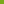 DeğerlendirmeDönem içi sınavlar Vize:%40,  Final: %60Dersin Kodu FİZ522Dersin AdıLineer ve Lineer Olmayan Optik IDersin Türü (Zorunlu/ Seçmeli)SeçmeliDersin ÖnkoşuluYokDers DönemiBaharDersin Yerel Kredisi3AKTS Kredisi 5Dersin Sorumlusu Doç.Dr. Hüsnü KOÇAnabilim Dalı/Bölüm/ProgramFİZİKDersin Amaç ve Hedefleri Kristal örgü dinamiğiyle ilgili temel kavramları ve prensipleri öğretilmesi. Bazı basit kristal sistemlerde fonon spektrumunun incelenmesi.Dersin İçeriğiYararlanılacak Kaynaklar- Nonlinear Optics, E. G. Sauter, A wiley-Interscience Publication, -1996.
 Optical Properties of Solids, Mark Fox, Oxford master series in condensed matter physics, 2001.
 Nonlinear Optics, Robert W. Boyd, Academic Press Inc., -1992.
 Nonlinear Optics and Optical Physics, Iam-Choon Khoo, Juan Francesco Lam, Francesco Simoni, World Scientific-1994.DeğerlendirmeDönem içi sınavlar Vize:%40,  Final: %60Dersin Kodu FİZ524Dersin Adı Manyetik Rezonansa Giriş IIDersin Türü (Zorunlu/ Seçmeli)SeçmeliDersin ÖnkoşuluYokDers DönemiBaharDersin Yerel Kredisi3AKTS Kredisi 5Dersin SorumlusuYrd. Doç. Dr. Anabilim Dalı/Bölüm/Program  FİZİK (TEZLİ Y.L.)Dersin Amaç ve Hedefleri NMR'ın ileri kavram, yasa ve teorilerini öğretmekDersin İçeriği Spektroskopi ve Spektroskopi olarak Mağnetik Rezonans Magnetik Rezonansta Temel Kavramlar Enerjinin Soğrulması ve Spin-Örgü Durulması Magnetik Rezonansta Deneysel Teknik EPR ve NMR Spektrometreleri Kuantum Mekaniksel İşlemler: Operator, Özdeger, Özfonksiyon Operatörlerin Özellikleri, Matris Gösterimi ve Spin Operatörleri Spin Sisteminin Dinamik İncelenmesi-Klasik Yöntem: Yalıtık Spin Sisteminde Hareket Denklemi Değişmez Alanda Hareket- Larmor Dönü hareketi Döner Koordinatlarda Hareket ve RF ya da MD Alanında Hareket Bloch Denklemleri Durulma Zamanları: T1 ve T2 Magnetik Duygunluk Spin Sisteminin Soğurduğu Enerji Durulma Zamanlarının Geçiş EtkileriYararlanılacak Kaynaklar  -Charles P. Slichter “Magnetik Rezonansın İlkeleri” İllinois Üniversitesi
-Prof. Dr. Semiha Bahçeli “Çekirdek Magnetik Rezonansın Temelleri
-Prof. Dr. Metin Balcı “Nükleer Magnetik Rezonans Spektroskopisi” -Prof. Dr. Fevzi Apaydın“Magnetik Rezonans" (2. Baskı), Hacettepe Üniversitesi, Mühendislik Fakültesi, ANKARA Charles P. Slichter “Magnetik Rezonansın İlkeleri” İllinois Üniversitesi Prof. Dr. Semiha Bahçeli “Çekirdek Magnetik Rezonansın Temelleri Prof. Dr. Metin Balcı “Nükleer Magnetik Rezonans Spektroskopisi”DeğerlendirmeDönem içi sınavlar Vize:%40,  Final: %60Dersin AdıYüksek Lisans SemineriDersin KoduFİZ500AKTS Kredisi5Dersin Yerel Kredisi0 Dersin Sorumlusu Bölüm Öğretim ÜyeleriDers DönemiBaharDersin Türü(Zorunlu / Seçmeli)ZorunluDersin ÖnkoşuluYokDersin İçeriği Anabilim dalı ile ilgili danışmanın belirleyeceği bir konuda yüksek lisans seminer çalışması yapılacaktır.Dersin Amaç ve HedefleriBu dersin amacı, ders içeriğinde belirtilen temel kavramları ve teknikleri tanıtmaktır.DeğerlendirmeBaşarılı/BaşarısızYararlanılacak Kaynaklarİnternet, Elektronik veri tanablarıDersin AdıYüksek Lisans Tez HazırlıkDersin KoduFİZ701AKTS Kredisi2Dersin Yerel Kredisi0Dersin Sorumlusu Bölüm Öğretim ÜyeleriDers DönemiYarıyıl (Güz Dönemi)Dersin Türü(Zorunlu / Seçmeli)ZorunluDersin İçeriği Tez konusu ile ilgili literatür taramasıDersin Amaç ve HedefleriBelirlenen tez konusu ile ilgili literatür tarama, inceleme, anlamaDeğerlendirmeBaşarılı/BaşarısızYararlanılacak Kaynaklarİnternet, Elektronik veri tabanlarıDersin AdıYüksek Lisans Tez HazırlıkDersin KoduFİZ702AKTS Kredisi2Dersin Yerel Kredisi0Dersin Sorumlusu Bölüm Öğretim ÜyeleriDers DönemiYarıyıl (Güz Dönemi)Dersin TürüZorunluDersin İçeriği Tez konusu ile ilgili literatür taramasıDersin Amaç ve HedefleriBelirlenen tez konusu ile ilgili literatür tarama, inceleme, anlamaDeğerlendirmeBaşarılı/BaşarısızYararlanılacak Kaynaklarİnternet, Elektronik veri tabanlarıDersin AdıYüksek Lisans Tez ÇalışmasıDersin KoduFİZ703AKTS Kredisi22Dersin Yerel Kredisi0Dersin Sorumlusu Bölüm Öğretim ÜyeleriDers DönemiYarıyıl (Güz Dönemi)Dersin Türü(Zorunlu / Seçmeli)ZorunluDersin ÖnkoşuluVe 2. Yarıyıllarda 30’ar AKTS’LİK dersi başarmış olmakDersin İçeriği Tez konusu ile ilgili deneysel çalışmalarDersin Amaç ve HedefleriTez konusu ile ilgili deneysel çalışmaları gerçekleştirmek.DeğerlendirmeBaşarılı/BaşarısızYararlanılacak Kaynaklarİnternet, Elektronik veri tabanlarıDersin AdıYüksek Lisans Tez ÇalışmasıDersin KoduFİZ704AKTS Kredisi22Dersin Yerel Kredisi0Dersin Sorumlusu Bölüm Öğretim ÜyeleriDers DönemiYarıyıl (Bahar Dönemi)Dersin Türü(Zorunlu / Seçmeli)ZorunluDersin Önkoşulu2 ve 3. Yarıyıllarda 30’ar AKTS’LİK dersi başarmış olmakDersin İçeriği Tez konusu ile ilgili deneysel çalışmalarDersin Amaç ve HedefleriTez konusu ile ilgili deneysel çalışmaları gerçekleştirmek.DeğerlendirmeBaşarılı/BaşarısızYararlanılacak Kaynaklarİnternet, Elektronik veri tabanlarıDersin AdıUzmanlık Alan DersiDersin KoduFİZ801Dersin Türü (Zorunlu/ Seçmeli)ZorunluDersin ÖnkoşuluYOKDers Dönemi1,2,3,4  Yarıyıl (Güz-Bahar)Dersin Yerel Kredisi0AKTS Kredisi 8Dersin SorumlusuBölüm Öğretim ÜyesiAnabilim Dalı/Bölüm/Program  FİZİK (TEZLİ Y.L.)Dersin Amaç ve Hedefleri Yapılacak tez çalışmasına yönelik güncel konuların takip edilmesi ve öğrenciye bilgi aktarımının sağlanmasıdır.Dersin İçeriği Akademik danışman ile birlikte belirlenen güncel konuların takip edilmesi.Yararlanılacak Kaynaklar Belirlenen konuyla ilgili bilimsel kitap ve makalelerDeğerlendirme